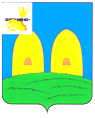 СОВЕТ ДЕПУТАТОВКИРИЛЛОВСКОГО СЕЛЬСКОГО ПОСЕЛЕНИЯРОСЛАВЛЬСКОГО РАЙОНА СМОЛЕНСКОЙ ОБЛАСТИРЕШЕНИЕот     28.10.2022  г.                                                                                      № 20О внесении изменения в решение Совета депутатов Кирилловского сельского поселения Рославльского района Смоленской области от 22.11.2018 г. № 21В соответствии с главой 32 Налогового кодекса Российской Федерации, Уставом Кирилловского сельского поселения Рославльского района Смоленской области Совет депутатов Кирилловского сельского поселения Рославльского района Смоленской областиРЕШИЛ:1. Внести в решение Совета депутатов Кирилловского сельского поселения Рославльского района Смоленской области от 22.11.2018 г. № 21 «О налоге на имущество физических лиц на территории Кирилловского сельского поселения Рославльского района Смоленской области» (в редакции решения Совета депутатов Кирилловского сельского поселения Рославльского района Смоленской области от 28.02.2019 № 4, от 21.07.2021 № 15) изменение, изложив пункт 2 в следующей редакции:«2. Если иное не установлено настоящим пунктом, налоговая база определяется в отношении каждого объекта налогообложения как его кадастровая стоимость, внесенная в Единый государственный реестр недвижимости и подлежащая применению с 1 января года, являющегося налоговым периодом, с учетом особенностей, предусмотренных статьей 403 Налогового кодекса Российской Федерации.Налоговая база в отношении объекта налогообложения за налоговый период 2023 года определяется как его кадастровая стоимость, внесенная в Единый государственный реестр недвижимости и подлежащая применению с 1 января 2022 года с учетом особенностей, предусмотренных настоящей статьей, в случае, если кадастровая стоимость такого объекта налогообложения, внесенная в Единый государственный реестр недвижимости и подлежащая применению с 1 января 2023 года, превышает кадастровую стоимость такого объекта налогообложения, внесенную в Единый государственный реестр недвижимости и подлежащую применению с 1 января 2022 года, за исключением случаев, если кадастровая стоимость соответствующего объекта налогообложения увеличилась вследствие изменения его характеристик.».2. Настоящее решение подлежит официальному опубликованию в газете «Рославльская правда».3. Настоящее решение вступает в силу не ранее чем по истечении одного месяца со дня его официального опубликования в газете «Рославльская правда» и не ранее 1-го числа очередного налогового периода по соответствующему налогу.         4. Контроль за исполнением настоящего решения возложить на депутатскую комиссию по бюджету, финансовой и налоговой политике, по вопросам муниципального имущества (С.М.Хропов).Глава муниципального образованияКирилловского сельского поселенияРославльского района Смоленской области                          Т.В.Бондарева